Kurkite projektus drauge su savo mokyklos kolegomis2020 balandžio 6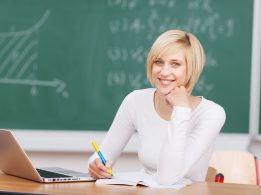 Mieli, „eTwinning“ bendruomenės nariai ir narės,Ar kada turėjote puikią projekto idėją, kurią norėjote įgyvendinti drauge su kolega iš savo mokyklos? Turime puikią žinią –  nuo šiol Jūs galite TAI padaryti! Atsižvelgdama į dabartinę situaciją Europoje, programa „eTwinning“ suteikia tokią galimybę mokytojams, kurių mokyklos šiuo metu yra uždarytos dėl karantino.Keletas esminių dalykų, kuriuos vertinga žinoti prieš imantis naujo projekto kūrimo:Šie projektai galės būti kuriami tik laikinai (galutinis terminas šiuo metu nenustatytas);Šių projektų nebus galima teikti Nacionaliniams kokybės ženklelių apdovanojimams ar „eTwinning” prizo apdovanojimui gauti;Dalyvauti projekto kūrime, įgyvendinime gali tik tos pačios mokyklos mokytojai;Projektus įprasta tvarka tvirtina Nacionalinė paramos tarnyba.Taip pat raginame neatsisakyti idėjų kurti ir tarptautinių bendradarbiavimo projektų – programos „eTwinning“ veiklos, vertybės bei tikslai išlieka tie patys. Jeigu šiuo metu esate tarptautinio projekto įgyvendinimo procese, nenutraukite jo ir toliau vykdykite projekto veiklas. Jeigu artimiausiu metu planuojate kurti ar jungtis prie tarptautinio projekto – skatiname tai daryti.Jeigu turite klausimų, kreipkitės etwinning@smpf.lt.